Présentez-vous1. Votre département de résidence *¹☐ 22    ☐ 29    ☐ 35    ☐ 56    ☐ Autre :2. Votre statut/profession *¹☐ Une personne autiste diagnostiquée    ☐ Un parent/famille d'une personne autiste diagnostiquée    ☐ Une association de familles/usagers    ☐ Un professionnel libéral    ☐ Un professionnel du sanitaire    ☐ Un professionnel du médico-social    ☐ Un professionnel de l'éducation nationale    ☐ Un professionnel de service/collectivité territorial    ☐ Un étudiant    ☐ Une personne qui se questionne sur un autisme pour elle ou pour son entourage    ☐ Autre :3. Comment avez-vous connu le Centre Ressources Autisme Bretagne ? *☐ Par les médias (Facebook, site internet...)    ☐ Par un professionnel    ☐ Par une association d'usagers et/ou de familles    ☐ Par une personne qui a déjà fait appel au Centre de Ressources Autisme    ☐ Autre :4. Vous avez *¹☐ Moins de 16 ans    ☐ Entre 16 ans et 25 ans    ☐ Entre 26 ans et 40 ans    ☐ Entre 41 ans et 60 ans    ☐ Plus de 60 ans    5. Intitulé de(s) l'action(s)6. Date7. Lieu8. Qu'attendiez-vous de cette action ? *9. Le contenu a-t-il répondu à vos attentes initiales ? *¹☐ Oui    ☐ Non    10. Concernant la prestation, êtes-vous satisfait(e) ? *¹☐ Je suis très satisfait(e)    ☐ Je suis satisfait(e)    ☐ Je suis moyennement satisfait(e)    ☐ Je ne suis pas satisfait(e)    11. Concernant l'organisation et le déroulement, êtes-vous satisfait ? *12. Etes-vous satisfait des informations organisationnelles reçues avant l'évènement (programme, date, lieu...) ? *¹☐ Je suis très satisfait(e)    ☐ Je suis satisfait(e)    ☐ Je suis moyennement satisfait(e)    ☐ Je ne suis pas satisfait(e)    13. Etes-vous satisfait de la communication et diffusion réalisées concernant cet évènement ? *¹☐ Je suis très satisfait(e)    ☐ Je suis satisfait(e)    ☐ Je suis moyennement satisfait(e)    ☐ Je ne suis pas satisfait(e)    14. Quelles sont vos attentes, suggestions pour améliorer nos sensibilisations ou conférences/journées d'étude ?* : La réponse est obligatoire.¹: Ne cocher qu'une seule option. Vous avez assisté à une sensibilisation (ne concerne pas la formation proches aidants, une enquête sera transmise aux participants), conférence, journée d'étude organisée par le Centre de Ressources Autisme ? Notre équipe souhaite connaître votre avis sur ce service. Nous vous remercions d'avance de prendre quelques minutes pour répondre à ce questionnaire.OuiNonUn appui théorique (éléments de compréhension) ?☐☐Un appui pratique (exemples de stratégies efficaces) ?☐☐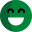 Je suis très satisfait(e)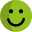 Je suis satisfait(e)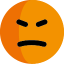 Je suis moyennement satisfait(e)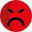 Je ne suis pas satisfait(e)Des modalités d'inscription☐☐☐☐De l'accueil (locaux, disponibilité des organisateurs...)☐☐☐☐Des supports pédagogiques utilisés et de la documentation reçue☐☐☐☐De l'étendue des connaissances abordées☐☐☐☐De la durée de l'action au regard du volume des connaissances apportées☐☐☐☐De la dynamique du groupe et des échanges du groupe☐☐☐☐